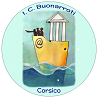 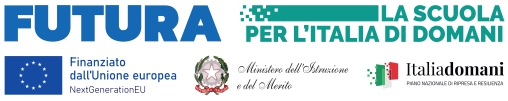 Al Dirigente Scolastico dell’Istituto Comprensivo Buonarroti- CorsicoOggetto: Dichiarazione di responsabilità per riammissione alunni con prognosiIo sottoscritto/a ……………………………………………………………………………………..madre/padre dell’alunno …………………………………………………………………………..frequentante la classe ……………………. sez. …………………………	della	Scuola Secondaria/Primaria/Infanzia di……………………………………………………………………………………………….DICHIAROdi assumermi la responsabilità alla frequenza scolastica del figlio/a in prognosi per giorni……….. a seguito di infortunio occorsogli in data …………………………CHIEDOl’esonero dalle attività di educazione fisica dal……………………al………..........di accompagnare mio figlio/a all’ingresso dell’aula sollevando la scuola da ogni responsabilità civile e penale	SI	NOSi allegano:certificato medico attestante la durata della prognosicertificato medico rilasciato dal medico curante/specialista comprovante l’idoneità alla frequenza scolasticaCorsico, …………………………………Firma* 	*Genitore o chi esercita la patria potestà. Nel caso di genitori separati/divorziati è prevista la firma di entrambi i genitori (cfr. art.155 del codice civile, modificato dalla L. 8 febbraio 2006, n.54)Si autorizzaIl Dirigente Scolastico  ISTITUTO COMPRENSIVO STATALE “BUONARROTI” Via IV Novembre, 38 - 20094 Corsico (MI) - tel. 02.45100100 email: miic88800v@istruzione.it; p.e.c. miic88800v@pec.istruzione.it www.icbuonarroticorsico.edu.it